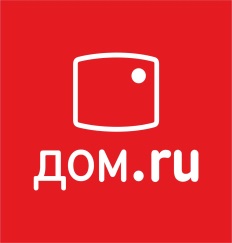 У «Дом.ru Клуб» появились новые партнеры9 октября 2017 годаПартнерами «Дом.ru Клуб» - программы лояльности телеком-оператора «Дом.ru» - стали сеть ювелирных магазинов «585/Золотой», система интернет-бронирования отелей Booking.com, оператор TUI.ru, билетный оператор Kassir.ru и интернет-магазин Mamsy.ru. Общее количество партнеров программы превысило 250. «585/Золотой» предлагает широкий выбор ювелирных украшений, часов и солнцезащитных очков. На Booking.com можно забронировать отели, хостелы и апартаменты по всему миру, а на TUI.ru - приобрести пляжные, экскурсионные, горнолыжные, индивидуальные или корпоративные туры. На Kassir.ru можно купить и заказать доставку билетов на концерты, шоу, спектакли. Интернет-магазин Mamsy.ru предлагает товары для мам и детей от российских и зарубежных производителей.В Чебоксарах в число региональных партнеров вошёл фитнес-клуб «Цитрус».Участники «Дом.ru Клуб» получают баллы за каждую покупку и могут использовать их, оплачивая услуги «Дом.ru» и товары компаний-партнеров на сайте https://club.domru.ru. На сайте можно заказать фирменную карту международной платежной системы MasterCard: «Клубную», «Универсальную» или «Премиальную». Карты отличаются условиями обслуживания, набором доступных сервисов и количеством начисляемых баллов. «Программа «Дом.ru Клуб» – это эксклюзивные предложения от партнеров для клиентов «Дом.ru», которых мы любим и ценим. Ежедневно сотрудники нашей компании совместно с российскими и мировыми партнерами занимаются развитием программы. Клиенты с самыми разными интересами могут найти в «Дом.ru Клуб» выгодные предложения, оптимизировать свой бюджет и сэкономить время, делая покупки в интернете, не выходя из дома. За год участниками программы стали почти 400 тысяч клиентов, а  на национальной премии Loyalty Awards Russia-2017 она признана лучшей на телеком-рынке», - отмечает Андрей Чазов, директор по маркетингу «Дом.ru».Вступить в «Дом.ru Клуб» может любой клиент оператора. Регистрация и полные правила программы – на https://club.domru.ru.Дополнительная информация:Оксана Никитина, PR-менеджер «Дом.ru»8(8352) 56-55-00,доб. 63434oksana.v.nikitina@domru.ruwww.ertelecom.ru, http://domru.ru_________________________________________________________________________________АО «ЭР-Телеком Холдинг» - один из ведущих операторов связи в России, работает с 2001 года. Услуги для частных пользователей предоставляются под брендом «Дом.ru», для корпоративных клиентов – под брендом «Дом.ru Бизнес». Поставщик услуг: широкополосный доступ (ШПД) в интернет, цифровое ТВ, телефонная связь, а также видеонаблюдение и Wi-Fi (для корпоративных клиентов). Услуги предоставляются на базе собственных телекоммуникационных сетей, построенных с нуля и по единым стандартам по технологии «оптика до здания». По собственным оценкам, на долю компании приходится 11% российского рынка ШПД и 12% рынка платного ТВ. По количеству обслуживаемых клиентов занимает 2-е место среди интернет-провайдеров и среди операторов кабельного ТВ России. Лауреат многих национальных премий, включая премию «Большая цифра», «ТехУспех» (2016 год).